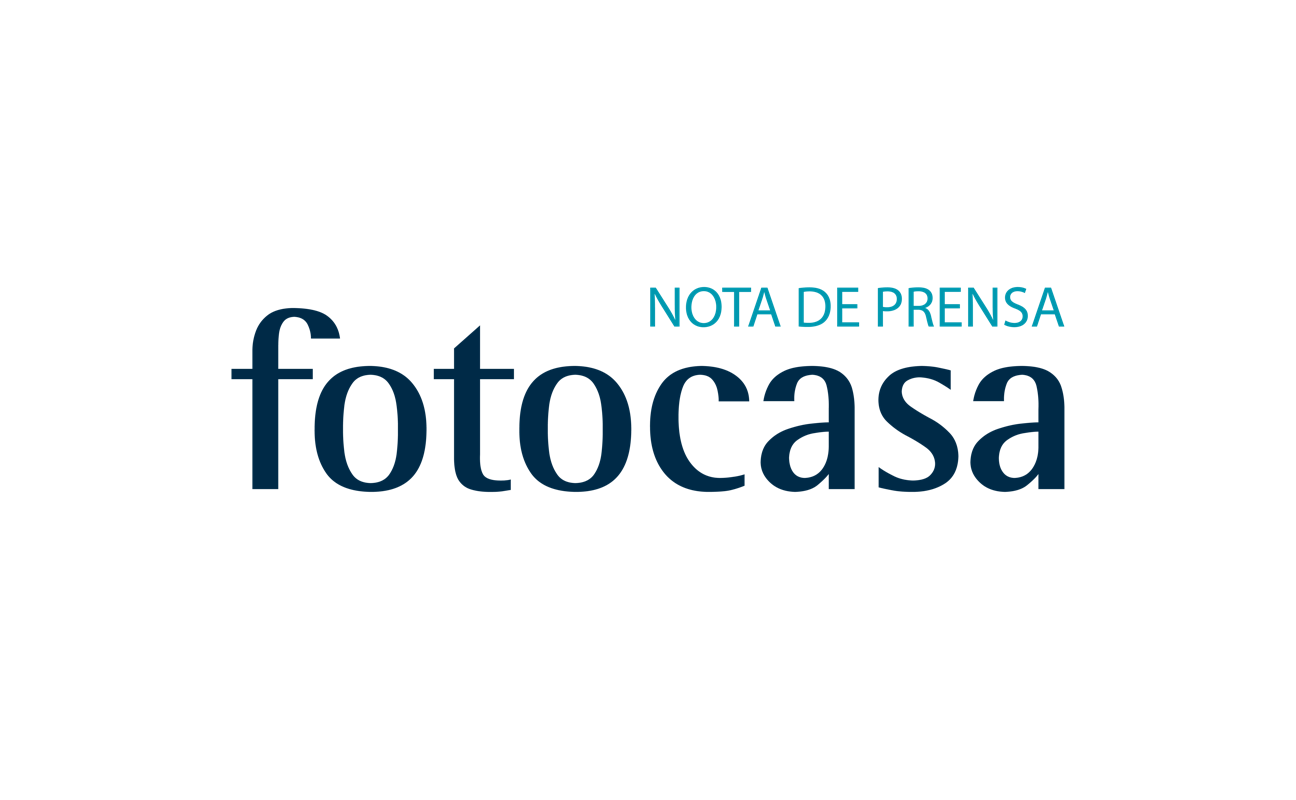 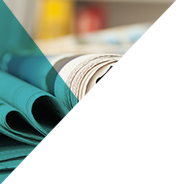 PREMIOS INMOBILIARIOS fotocasa convoca la primera edición de los premios fotocasa Academy a las iniciativas más innovadoras del sectorLos premios constan de tres categorías: innovación inmobiliaria, emprendimiento inmobiliario y transparencia y excelencia informativaEl plazo de presentación a los premios estará abierto desde el 1 de junio hasta el 6 de septiembre de 2017Desde el blog profesional de fotocasa se puede descargar la información para presentar la candidaturaMadrid, 7 de junio de 2017El portal inmobiliario fotocasa convoca la primera edición de los premios fotocasa Academy 2017, que pretenden reconocer y premiar aquellas iniciativas innovadoras, originales y diferenciadoras dentro del sector inmobiliario. De esta manera, aquellos profesionales del sector inmobiliario que hayan impulsado una iniciativa original en su trabajo o hayan solucionado un problema en el ámbito laboral o bien hayan elaborado una información o reportaje relacionado con el sector inmobiliario, pueden optar a los premios.Los premios fotocasa Academy 2017 están compuestos por tres categorías:Premio a la innovación inmobiliaria: Dirigido a las iniciativas privadas del ámbito inmobiliario que hayan aportado carácter innovador y dinámico al sector.Premio al emprendimiento inmobiliario: Dirigido a emprendedores cuyos proyectos han fundamentado su crecimiento en valores como el esfuerzo, la audacia y la creatividad.Premio a la transparencia y excelencia informativa: Dirigido a las iniciativas informativas que destaquen por su originalidad, transparencia y excelencia dentro del mercado inmobiliario.Participación y plazo de presentación de candidaturasAquellos profesionales del sector inmobiliario que quieran presentar su candidatura para alguna de las tres categorías antes descritas, deberán hacerlo desde el blog profesional de fotocasa. Una vez allí, tan sólo será necesario rellenar un sencillo PDF y enviar por correo electrónico la documentación solicitada a la dirección fotocasa.academy@fotocasa.es  Podrán participar aquellos proyectos que cumplan todos los requisitos y que se hayan desarrollado en los últimos 12 meses. El plazo de presentación de candidaturas es desde el 1 de junio hasta el 6 de septiembre de 2017.Los ganadores se darán a conocer en la fotocasa Conference que se celebrará el próximo otoño. Se pueden consultar aquí todas las bases legales. Se pueden seguir todas las novedades de los premios en las redes sociales con el hashtag #PremiosFotocasa17Sobre fotocasaPortal inmobiliario que dispone de la mayor oferta del mercado, tanto inmuebles de segunda mano como promociones de obra nueva y alquiler. Cada mes genera un tráfico de 20 millones de visitas al mes (62% a través de dispositivos móviles) y 650 millones de páginas vistas y cada día la visitan un promedio de 493.000 usuarios únicos. Mensualmente elabora el índice inmobiliario fotocasa, un informe de referencia sobre la evolución del precio medio de la vivienda en España, tanto en venta como en alquiler. Fotocasa pertenece a Schibsted Spain, la compañía de anuncios clasificados y de ofertas de empleo más grande y diversificada del país. Además de gestionar el portal inmobiliario fotocasa, cuenta con los siguientes portales de referencia: vibbo, infojobs.net, habitaclia, coches.net, motos.net y milanuncios. Schibsted Spain forma parte del grupo internacional de origen noruego Schibsted Media Group, que está presente en más de 30 países y cuenta con 6.800 empleados. Más información en la web de Schibsted Media Group.Departamento de Comunicación de fotocasaAnaïs López
Tlf.: 93 576 56 79 
Móvil: 620 66 29 26
comunicacion@fotocasa.es 
http://prensa.fotocasa.es 
twitter: @fotocasa